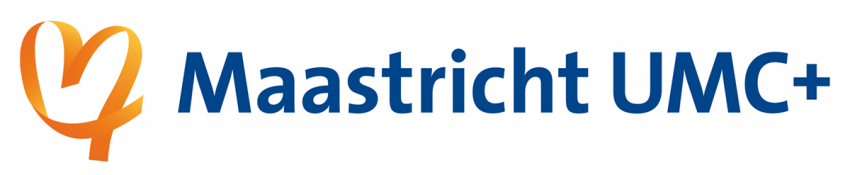 Programma Refereeravond afdeling Radiologie & Nucleaire Geneeskunde OOR-ZON29 april 202119.00 - 21.30 uurZoomZoomlink volgtProgramma19.00	welkom door de dagvoorzitters S. Simon en L. Jacobi-Postma19.05 	Intraveneuze trombolyse (IVT) buiten het tijdswindow van 4.5 uur: indicaties en implicaties voor de RadioloogMet de komst van de nieuwe richtlijn zal intraveneuze trombolyse ook buiten de standaard tijd toegepast kunnen worden, op basis van radiologische beoordeling. Ingegaan zal worden op deze nieuwe richtlijn, en de implicaties hiervan voor de radioloog (i.o.)19.30 	Intra-arteriele trombectomie (IAT): huidige stand van zaken, meest recente ontwikkelingen en implicaties hiervan voor de diagnostisch radioloogSinds 2015 wordt IAT toegepast bij large vessel occlusions, eerst alleen binnen het 6 uur tijdsinterval, maar tegenwoordig ook hierbuiten. Er wordt ingegaan op de huidige stand van zaken, de actuele wetenschappelijke onderbouwing en de te verwachten veranderingen in de toekomst.20.00 	CT perfusie, theorie, indicaties, interpretatie en pittfalls, wat iedere radioloog moet wetenEr zal worden ingegaan op de theorie en postprocessing van CT perfusie, de indicaties in de dagelijkse praktijk met voorbeelden met betrekking tot interpretatie en pittfalls. Er zullen ook praktische handvaten worden aangereikt voor het beoordelen van CT perfusie binnen het kader van stroke.20.30 	Interactieve workshop CT perfusieAan de hand van een interactieve opzet zullen verschillende casus worden besproken.21.00	Case-based discussion (door drietal AIOS Radiologie zullen aantal verschillende casus worden besproken)21.30 einde - thuisborrel